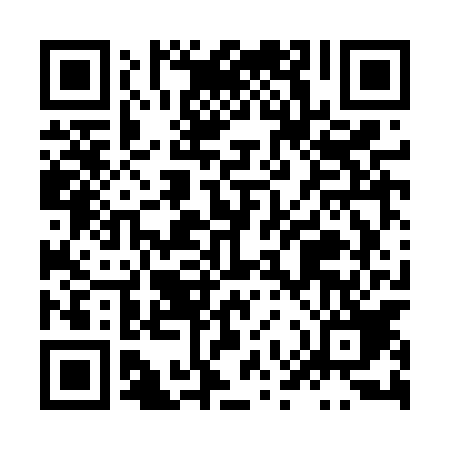 Ramadan times for Pisanica, PolandMon 11 Mar 2024 - Wed 10 Apr 2024High Latitude Method: Angle Based RulePrayer Calculation Method: Muslim World LeagueAsar Calculation Method: HanafiPrayer times provided by https://www.salahtimes.comDateDayFajrSuhurSunriseDhuhrAsrIftarMaghribIsha11Mon3:553:555:5311:403:295:275:277:1812Tue3:533:535:5111:393:305:295:297:2013Wed3:503:505:4811:393:325:315:317:2214Thu3:473:475:4611:393:335:335:337:2415Fri3:453:455:4411:383:355:345:347:2616Sat3:423:425:4111:383:365:365:367:2817Sun3:393:395:3911:383:385:385:387:3118Mon3:363:365:3611:383:395:405:407:3319Tue3:343:345:3411:373:415:425:427:3520Wed3:313:315:3111:373:425:445:447:3721Thu3:283:285:2911:373:445:465:467:3922Fri3:253:255:2611:363:455:485:487:4223Sat3:223:225:2411:363:475:495:497:4424Sun3:193:195:2211:363:485:515:517:4625Mon3:163:165:1911:363:505:535:537:4826Tue3:133:135:1711:353:515:555:557:5127Wed3:103:105:1411:353:525:575:577:5328Thu3:073:075:1211:353:545:595:597:5529Fri3:043:045:0911:343:556:016:017:5830Sat3:013:015:0711:343:576:026:028:0031Sun3:583:586:0412:344:587:047:049:031Mon3:553:556:0212:334:597:067:069:052Tue3:523:525:5912:335:017:087:089:083Wed3:493:495:5712:335:027:107:109:104Thu3:453:455:5512:335:037:127:129:135Fri3:423:425:5212:325:057:137:139:156Sat3:393:395:5012:325:067:157:159:187Sun3:363:365:4712:325:077:177:179:208Mon3:323:325:4512:315:097:197:199:239Tue3:293:295:4312:315:107:217:219:2610Wed3:263:265:4012:315:117:237:239:29